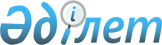 Маңғыстау аудандық мәслихатының 2015 жылғы 24 желтоқсандағы № 28/247 "2016-2018 жылдарға арналған аудандық бюджет туралы" шешіміне өзгерістер мен толықтырулар енгізу туралыМаңғыстау облысы Маңғыстау аудандық мәслихатының 2016 жылғы 08 шілдедегі № 3/24 шешімі. Маңғыстау облысы Әділет департаментінде 2016 жылғы 27 шілдеде № 3099 болып тіркелді      РҚАО-ның ескертпесі.

      Құжаттың мәтінінде түпнұсқаның пунктуациясы мен орфографиясы сақталған.

      Қазақстан Республикасының 2008 жылғы 4 желтоқсандағы Бюджет кодексіне, "Қазақстан Республикасындағы жергілікті мемлекеттік басқару және өзін-өзі басқару туралы" 2001 жылғы 23 қаңтардағы, Қазақстан Республикасының Заңына және "Облыстық мәслихаттың 2015 жылғы 10 желтоқсандағы № 29/428 "2016-2018 жылдарға арналған облыстық бюджет туралы" шешіміне өзгерістер енгізу туралы" 2016 жылғы 5 шілдедегі №3/32 Маңғыстау облыстық мәслихатының шешіміне (нормативтік құқықтық актілерді мемлекеттік тіркеу Тізілімінде №3079 болып тіркелген) сәйкес, Маңғыстау аудандық мәслихаты ШЕШІМ ҚАБЫЛДАДЫ:

      1. Маңғыстау аудандық мәслихатының 2015 жылғы 24 желтоқсандағы №28/247 "2016-2018 жылдарға арналған аудандық бюджет туралы" (нормативтік құқықтық актілерді мемлекеттік тіркеу Тізілімінде №2943 болып тіркелген, "Әділет" ақпараттық-құқықтық жүйесінде 2016 жылы 21 қаңтарда жарияланған) шешіміне мынадай өзгерістер мен толықтырулар енгізілсін:

      1 тармақ жаңа редакцияда жазылсын:

      "1. 2016-2018 жылдарға арналған аудандық бюджет қосымшаға сәйкес, тиісінше оның ішінде 2016 жылға келесідей көлемдерде бекітілсін:

      1) кірістер - 7 629 975,6 мың теңге, оның ішінде:

      салықтық түсімдер бойынша - 5 396 552,4 мың теңге;

      салықтық емес түсімдер бойынша - 8 552,2 мың теңге;

       негізгі капиталды сатудан түсетін түсімдер бойынша - 11 347,0 мың теңге;

      трансферттер түсімдері бойынша - 2 213 524,0 мың теңге; 

      2) шығындар - 7 643 939,5 мың теңге;

      3) таза бюджеттік кредиттеу - 77 366,0 мың теңге, оның ішінде:

      бюджеттік кредиттер - 101 808,0 мың теңге;

      бюджеттік кредиттерді өтеу - 24 442,0 мың теңге;

      4) қаржы активтерімен жасалатын операциялар бойынша сальдо - 0 теңге, оның ішінде:

      қаржы активтерін сатып алу - 0 теңге;

      мемлекеттік қаржы активтерін сатудан түсетін түсімдер - 0 теңге;

      5) бюджет тапшылығы (профициті) - 91 329,9 мың теңге; 

      6) бюджет тапшылығын қаржыландыру (профицитін пайдалану) - 91 329,9 мың теңге, оның ішінде:

      қарыздар түсімі - 101 808,0 мың теңге;

      қарыздарды өтеу - 24 442,0 мың теңге;

      бюджет қаражатының пайдаланылатын қалдықтары - 13 963,9 мың теңге.". 

      2 тармақта: 

      1), 2),3),4) тармақшалар жаңа редакцияда жазылсын:

      "1) төлем көзінен салық салынатын табыстардан ұсталатын жеке табыс салығы - 90 пайыз;

       2) төлем көзінен салық салынбайтын табыстардан ұсталатын жеке табыс салығы - 100 пайыз;

      3) төлем көзінен салық салынбайтын шетелдік азаматтар табыстарынан ұсталатын жеке табыс салығы - 100 пайыз;

      4) әлеуметтік салық- 89,9 пайыз.".

      3 тармақта: 

      бірінші, екінші, төртінші абзацтар жаңа редакцияда жазылсын:

      "795 137 мың теңге - мемлекеттік мекемелердің мемлекеттік қызметшілері болып табылмайтын жұмыскерлеріне, сондай-ақ жергілікті бюджеттерден қаржыландырылатын мемлекеттік қазыналық кәсіпорындар жұмыскерлеріне еңбекақы төлеу жүйесінің жаңа моделі бойынша еңбекақы және лауазымдық айлықақыларына ерекше еңбек жағдайлары үшін ай сайынғы үстеме ақы төлеуге;

      356 832 мың теңге - мектепке дейінгі білім беру ұйымдарында мемлекеттік білім беру тапсырысын іске асыруға;

      67 576 мың теңге - үш деңгейлі жүйе бойынша біліктілікті арттырудан өткен мұғалімдерге еңбекақыны арттыруға;";

      тоғызыншы, оныншы абзацтармен толықтырылсын:

      "40 778 мың теңге - жұмыспен қамтудың 2020 жол картасы Бағдарламасының бірінші бағыты шеңберінде іске асыруға; 

      31 020 мың теңге - экономикалық тұрақтылықты қамтамасыз етуге.".

      2. Маңғыстау аудандық мәслихаты аппаратының басшысы (Е.Қалиев) осы шешімнің Маңғыстау облыстық әділет департаментінде мемлекеттік тіркелгеннен кейін, "Әділет" ақпараттық-құқықтық жүйесінде ресми жариялануын қамтамасыз етсін.

      3. Осы шешімнің орындалуын бақылау Маңғыстау ауданының әкімінің орынбасарына (Т.Қылаңов) жүктелсін.

      4. Осы шешім 2016 жылдың 1 қаңтарынан бастап қолданысқа енгізіледі.



      "КЕЛІСІЛДІ"

      "Маңғыстау аудандық экономика

      және қаржы бөлімі" мемлекеттік

      мекемесінің басшысы

      Шабикова Рима Нерражимқызы

      "8" 07 2016ж.

 2016 жылға арналған аудандық бюджет
					© 2012. Қазақстан Республикасы Әділет министрлігінің «Қазақстан Республикасының Заңнама және құқықтық ақпарат институты» ШЖҚ РМК
				
      Сессия төрағасы

Б.Құсымбаев 

      Аудандық Мәслихат хатшысы

А.Сарбалаев
Маңғыстау аудандық мәслихатының 2016 жылғы 8 шілдедегі №3/24шешіміне қосымшаСан

Сын

Ішкі сын

А т а у ы

А т а у ы

Бекітілген бюджет

I.Кірістер

I.Кірістер

7 629 975,6

1

Салықтық түсімдер

Салықтық түсімдер

5 396 552,4

0 1

Табыс салығы

Табыс салығы

373 090,0

1

Жеке табыс салығы

Жеке табыс салығы

373 090,0

0 3

Әлеуметтік салық

Әлеуметтік салық

323 448,4

1

Әлеуметтік салық

Әлеуметтік салық

323 448,4

0 4

Меншікке салынатын салықтар

Меншікке салынатын салықтар

4 642 667,0

1

Мүлікке салынатын салықтар

Мүлікке салынатын салықтар

4 574 648,0

3

Жер салығы

Жер салығы

12 028,0

4

Көлік құралдарына салынатын салық

Көлік құралдарына салынатын салық

55 311,0

5

Бірыңғай жер салығы

Бірыңғай жер салығы

680,0

0 5

Тауарларға, жұмыстарға және қызметтерге салынатын iшкi салықтар

Тауарларға, жұмыстарға және қызметтерге салынатын iшкi салықтар

48 869,0

2

Акциздер

Акциздер

3 382,0

3

Табиғи және басқа ресурстарды пайдаланғаны үшін түсетін түсімдер 

Табиғи және басқа ресурстарды пайдаланғаны үшін түсетін түсімдер 

35 524,0

4

Кәсіпкерлік және кәсіби қызметті жүргізгені үшін алынатын алымдар

Кәсіпкерлік және кәсіби қызметті жүргізгені үшін алынатын алымдар

9 749,0

5

Ойын бизнесіне салық

Ойын бизнесіне салық

214,0

0 7

Басқа да салықтар

Басқа да салықтар

232,0

1

Басқа да салықтар

Басқа да салықтар

232,0

0 8

Заңдық мәнді іс-әрекеттерді жасағаны және (немесе) оған уәкілеттігі бар мемлекеттік органдар немесе лауазымды адамдар құжаттар бергені үшін алынатын міндетті төлемдер

Заңдық мәнді іс-әрекеттерді жасағаны және (немесе) оған уәкілеттігі бар мемлекеттік органдар немесе лауазымды адамдар құжаттар бергені үшін алынатын міндетті төлемдер

8 246,0

1

Мемлекеттік баж 

Мемлекеттік баж 

8 246,0

2

Салықтық емес түсімдер

Салықтық емес түсімдер

8 552,2

0 1

Мемлекеттік меншіктен түсетін кірістер

Мемлекеттік меншіктен түсетін кірістер

3 688,2

1

Мемлекеттік кәсіпорындардың таза кірісі бөлігінің түсімдері

Мемлекеттік кәсіпорындардың таза кірісі бөлігінің түсімдері

1 268,0

5

Мемлекет меншігіндегі мүлікті жалға беруден түсетін кірістер

Мемлекет меншігіндегі мүлікті жалға беруден түсетін кірістер

2 381,0

7

Мемлекетік бюджеттен берілген кредиттер бойынша сыйақылар

Мемлекетік бюджеттен берілген кредиттер бойынша сыйақылар

39,2

0 2

Мемлекеттік бюджеттен қаржыландырылатын мемлекеттік мекемелердің тауарларды (жұмыстарды, қызметтерді) өткізуінен түсетін түсімдер

Мемлекеттік бюджеттен қаржыландырылатын мемлекеттік мекемелердің тауарларды (жұмыстарды, қызметтерді) өткізуінен түсетін түсімдер

1 819,0

1

Мемлекеттік бюджеттен қаржыландырылатын мемлекеттік мекемелердің тауарларды (жұмыстарды, қызметтерді) өткізуінен түсетін түсімдер

Мемлекеттік бюджеттен қаржыландырылатын мемлекеттік мекемелердің тауарларды (жұмыстарды, қызметтерді) өткізуінен түсетін түсімдер

1 819,0

0 4

Мемлекеттік бюджеттен қаржыландырылатын, сондай-ақ Қазақстан Республикасы Ұлттық Банкінің бюджетінен (шығыстар сметасынан) қамтылатын және қаржыландырылатын мемлекеттік мекемелер салатын айыппұлдар, өсімпұлдар, санкциялар, өндіріп алулар

Мемлекеттік бюджеттен қаржыландырылатын, сондай-ақ Қазақстан Республикасы Ұлттық Банкінің бюджетінен (шығыстар сметасынан) қамтылатын және қаржыландырылатын мемлекеттік мекемелер салатын айыппұлдар, өсімпұлдар, санкциялар, өндіріп алулар

335,0

1

Мұнай секторы ұйымдарынан түсетін түсімдерді қоспағанда, мемлекеттік бюджеттен қаржыландырылатын, сондай-ақ Қазақстан Республикасы Ұлттық Банкінің бюджетінен (шығыстар сметасынан) ұсталатын және қаржыландырылатын мемлекеттік мекемелер салатын айыппұлдар, өсімпұлдар, санкциялар, өндіріп алулар

Мұнай секторы ұйымдарынан түсетін түсімдерді қоспағанда, мемлекеттік бюджеттен қаржыландырылатын, сондай-ақ Қазақстан Республикасы Ұлттық Банкінің бюджетінен (шығыстар сметасынан) ұсталатын және қаржыландырылатын мемлекеттік мекемелер салатын айыппұлдар, өсімпұлдар, санкциялар, өндіріп алулар

335,0

0 6

Өзге де салықтық емес түсімдер

Өзге де салықтық емес түсімдер

2 710,0

1

Өзге де салықтық емес түсімдер

Өзге де салықтық емес түсімдер

2 710,0

3

Негізгі капиталды сатудан түсетін түсімдер

Негізгі капиталды сатудан түсетін түсімдер

11 347,0

0 3

Жерді және материалдық емес активтерді сату

Жерді және материалдық емес активтерді сату

11 347,0

1

Жерді сату

Жерді сату

11 347,0

4

Трансферттердің түсімдері

Трансферттердің түсімдері

2 213 524,0

0 2

Мемлекеттiк басқарудың жоғары тұрған органдарынан түсетiн трансферттер

Мемлекеттiк басқарудың жоғары тұрған органдарынан түсетiн трансферттер

2 213 524,0

2

Облыстық бюджеттен түсетiн трансферттер

Облыстық бюджеттен түсетiн трансферттер

2 213 524,0

Фтоп

Әк.

Бағ.

Бағ.

Атауы

Сомасы, мың теңге

.II.Шығындар

7 643 939,5

1

Жалпы сипаттағы мемлекеттiк қызметтер 

424 623,0

112

Аудан (облыстық маңызы бар қала) мәслихатының аппараты

23 023,0

001

001

Аудан (облыстық маңызы бар қала) мәслихатының қызметін қамтамасыз ету жөніндегі қызметтер

22 423,0

003

003

Мемлекеттік органның күрделі шығыстары

600,0

122

Аудан (облыстық маңызы бар қала) әкімінің аппараты

111 302,0

001

001

Аудан (облыстық маңызы бар қала) әкімінің қызметін қамтамасыз ету жөніндегі қызметтер 

110 552,0

003

003

Мемлекеттік органның күрделі шығыстары

750,0

123

Қаладағы аудан, аудандық маңызы бар қала, кент, ауыл, ауылдық округ әкімінің аппараты

223 551,0

001

001

Қаладағы аудан, аудандық маңызы бар қаланың, кент, ауыл, ауылдық округ әкімінің қызметін қамтамасыз ету жөніндегі қызметтер

223 051,0

022

022

Мемлекеттік органның күрделі шығыстары

500,0

458

Ауданның (облыстық маңызы бар қаланың) тұрғын үй-коммуналдық шаруашылығы, жолаушылар көлігі және автомобиль жолдары бөлімі

28 073,0

001

001

Жергілікті деңгейде тұрғын үй-коммуналдық шаруашылығы, жолаушылар көлігі және автомобиль жолдары саласындағы мемлекеттік саясатты іске асыру жөніндегі қызметтер

18 073,0

067

067

Ведомстволық бағыныстағы мемлекеттік мекемелерінің және ұйымдарының күрделі шығыстары

10 000,0

459

Ауданның (облыстық маңызы бар қаланың) экономика және қаржы бөлімі

38 674,0

003

003

Салық салу мақсатында мүлікті бағалауды жүргізу

600,0

010

010

Жекешелендіру, коммуналдық меншікті басқару, жекешелендіруден кейінгі қызмет және осыған байланысты дауларды реттеу 

4 000,0

001

001

Ауданның (облыстық маңызы бар қаланың) экономикалық саясаттын қалыптастыру мен дамыту, мемлекеттік жоспарлау, бюджеттік атқару және коммуналдық меншігін басқару саласындағы мемлекеттік саясатты іске асыру жөніндегі қызметтер 

33 874,0

013

013

Мемлекеттік органның күрделі шығыстары

200,0

2

Қорғаныс

13 774,0

122

Аудан (облыстық маңызы бар қала) әкімінің аппараты

13 774,0

005

005

Жалпыға бірдей әскери міндетті атқару шеңберіндегі іс-шаралар

13 774,0

3

Қоғамдық тәртіп, қауіпсіздік, құқықтық, сот, қылмыстық-атқару қызметі

5 560,0

499

Ауданның (облыстық маңызы бар қаланың) азаматтық хал актілерін тіркеу бөлімі

5 560,0

001

001

Жергілікті деңгейде азаматтық хал актілерін тіркеу саласындағы мемлекеттік саясатты іске асыру жөніндегі қызметтер

5 360,0

003

003

Мемлекеттік органның күрделі шығыстары

200,0

4

Бiлiм беру

3 504 973,0

464

Ауданның (облыстық маңызы бар қаланың) білім бөлімі

3 390 519,0

009

009

Мектепке дейінгі тәрбие мен оқыту ұйымдарының қызметін қамтамасыз ету

249 669,0

040

040

Мектепке дейінгі бiлiм беру ұйымдарында мемлекеттік бiлiм беру тапсырысын іске асыруға 

421 958,0

003

003

Жалпы білім беру

2 525 554,0

006

006

Балаларға қосымша білім беру

65 062,0

001

001

Жергілікті деңгейде білім беру саласындағы мемлекеттік саясатты іске асыру жөніндегі қызметтер

19 722,0

005

005

Ауданның (облыстық маңызы бар қаланың) мемлекеттiк бiлiм беру мекемелер үшiн оқулықтар мен оқу-әдiстемелiк кешендерді сатып алу және жеткiзу

69 073,0

007

007

Аудандық (қалалық) ауқымдағы мектеп олимпиадаларын және мектептен тыс іс-шараларды өткізу

5 000,0

015

015

Жетім баланы (жетім балаларды) және ата-аналарының қамқорынсыз қалған баланы (балаларды) күтіп-ұстауға қамқоршыларға (қорғаншыларға) ай сайынға ақшалай қаражат төлемі

 

5 726,0

022

022

Жетім баланы (жетім балаларды) және ата-анасының қамқорлығынсыз қалған баланы (балаларды) асырап алғаны үшін Қазақстан азаматтарына біржолғы ақша қаражатын төлеуге арналған төлемдер

 

1 909,0

067

067

Ведомстволық бағыныстағы мемлекеттік мекемелерінің және ұйымдарының күрделі шығыстары

26 846,0

802

Ауданның (облыстық маңызы бар қаланың) мәдениет, дене шынықтыру және спорт бөлімі

114 454,0

017

017

Балалар мен жасөспірімдерге спорт бойынша қосымша білім беру

114 454,0

6

Әлеуметтiк көмек және әлеуметтiк қамсыздандыру

369 372,0

123

Қаладағы аудан, аудандық маңызы бар қала, кент, ауыл, ауылдық округ әкімінің аппараты

9 184,0

003

003

Мұқтаж азаматтарға үйінде әлеуметтік көмек көрсету

9 184,0

451

Ауданның (облыстық маңызы бар қаланың) жұмыспен қамту және әлеуметтік бағдарламалар бөлімі

357 589,0

005

005

Мемлекеттік атаулы әлеуметтік көмек 

5 747,0

016

016

18 жасқа дейінгі балаларға мемлекеттік жәрдемақылар

3 113,0

025

025

Өрлеу жобасы бойынша келісілген қаржылай көмекті енгізу

7 325,0

002

002

Жұмыспен қамту бағдарламасы

29 472,0

004

004

Ауылдық жерлерде тұратын денсаулық сақтау, білім беру, әлеуметтік қамтамасыз ету, мәдениет, спорт және ветеринар мамандарына отын сатып алуға Қазақстан Республикасының заңнамасына сәйкес әлеуметтік көмек көрсету 

30 371,0

006

006

Тұрғын үйге көмек көрсету

2 160,0

007

007

Жергілікті өкілетті органдардың шешімі бойынша мұқтаж азаматтардың жекелеген топтарына әлеуметтік көмек

220 994,0

010

010

Үйден тәрбиеленіп оқытылатын мүгедек балаларды материалдық қамтамасыз ету

1 989,0

014

014

Мұқтаж азаматтарға үйде әлеуметтiк көмек көрсету

9 586,0

017

017

Мүгедектерді оңалту жеке бағдарламасына сәйкес, мұқтаж мүгедектерді міндетті гигиеналық құралдармен және ымдау тілі мамандарының қызмет көрсетуін, жеке көмекшілермен қамтамасыз ету 

17 138,0

001

001

Жергілікті деңгейде халық үшін әлеуметтік бағдарламаларды жұмыспен қамтуды қамтамасыз етуді іске асыру саласындағы мемлекеттік саясатты іске асыру жөніндегі қызметтер 

28 694,0

011

011

Жәрдемақыларды және басқа да әлеуметтік төлемдерді есептеу, төлеу мен жеткізу бойынша қызметтерге ақы төлеу

1 000,0

458

Ауданның (облыстық маңызы бар қаланың) тұрғын үй-коммуналдық шаруашылығы, жолаушылар көлігі және автомобиль жолдары бөлімі

599,0

050

050

Қазақстан Республикасында мүгедектердің құқықтарын қамтамасыз ету және өмір сүру сапасын жақсарту жөніндегі 2012-2018 жылдарға арналған іс-шаралар жоспарын іске асыру

599,0

464

Ауданның (облыстық маңызы бар қаланың) білім бөлімі

2 000,0

030

030

Патронат тәрбиешілерге берілген баланы (балаларды) асырап бағу

2 000,0

7

Тұрғын үй-коммуналдық шаруашылық

531 527,0

467

Ауданның (облыстық маңызы бар қаланың) құрылыс бөлімі

266 488,0

003

003

Коммуналдық тұрғын үй қорының тұрғын үйін жобалау және (немесе) салу, реконструкциялау 

21 495,0

004

004

Инженерлік-коммуникациялық инфрақұрылымды жобалау, дамыту және (немесе) жайластыру 

4 480,0

006

006

Сумен жабдықтау және су бұру жүйесін дамыту 

240 513,0

123

Қаладағы аудан, аудандық маңызы бар қала, кент, ауыл, ауылдық округ әкімінің аппараты

209 867,0

008

008

Елді мекендердегі көшелерді жарықтандыру

54 309,0

009

009

Елді мекендердің санитариясын қамтамасыз ету

75 551,0

011

011

Елді мекендерді абаттандыру мен көгалдандыру

 

47 225,0

027

027

Жұмыспен қамту 2020 жол картасы бойынша қалаларды және ауылдық елді мекендерді дамыту шеңберінде объектілерді жөндеу және абаттандыру

 

32 782,0

464

Ауданның (облыстық маңызы бар қаланың) білім бөлімі

20 916,0

026

026

Жұмыспен қамту 2020 жол картасы бойынша қалаларды және ауылдық елді мекендерді дамыту шеңберінде объектілерді жөндеу

20 916,0

458

Ауданның (облыстық маңызы бар қаланың) тұрғын үй-коммуналдық шаруашылығы, жолаушылар көлігі және автомобиль жолдары бөлімі

34 256,0

028

028

Коммуналдық шаруашылығын дамыту

9 950,0

041

041

Жұмыспен қамту 2020 жол картасы бойынша қалаларды және ауылдық елді мекендерді дамыту шеңберінде объектілерді жөндеу және абаттандыру

9 001,0

033

033

Инженерлік-коммуникациялық инфрақұрылымды жобалау, дамыту және (немесе) жайластыру

15 305,0

8

Мәдениет, спорт, туризм және ақпараттық кеңістiк

268 173,0

465

Ауданның (облыстық маңызы бар қаланың) дене шынықтыру және спорт бөлімі

316,2

001

001

Жергілікті деңгейде дене шынықтыру және спорт саласындағы мемлекеттік саясатты іске асыру жөніндегі қызметтер

316,2

802

Ауданның (облыстық маңызы бар қаланың) мәдениет, дене шынықтыру және спорт бөлімі

229 305,1

005

005

Mәдени-демалыс жұмысын қолдау

152 585,0

007

007

Аудандық (облыстық маңызы бар қалалық) деңгейде спорттық жарыстар өткiзу

6 541,0

008

008

Әртүрлi спорт түрлерi бойынша аудан (облыстық маңызы бар қала) құрама командаларының мүшелерiн дайындау және олардың облыстық спорт жарыстарына қатысуы

 

5 567,0

004

004

Аудандық (қалалық) кiтапханалардың жұмыс iстеуi

48 747,3

001

001

Жергілікті деңгейде мәдениет, дене шынықтыру және спорт саласында мемлекеттік саясатты іске асыру жөніндегі қызметтер

 

15 864,8

470

Ауданның (облыстық маңызы бар қаланың) ішкі саясат және тілдерді дамыту бөлімі

35 644,1

001

001

Жергілікті деңгейде ақпарат, мемлекеттілікті нығайту және азаматтардың әлеуметтік оптимизімін қалыптастыру саласындағы мемлекеттік саясатты іске асыру жөніндегі қызметтер

 

19 017,5

004

004

Жастар саясаты саласында іс-шараларды іске асыру

13 978,6

005

005

Мемлекеттік ақпараттық саясат жүргізу жөніндегі қызметтер

2 648,0

478

Ауданның (облыстық маңызы бар қаланың) ішкі саясат, мәдениет және тілдерді дамыту бөлімі

2 907,6

007

007

Аудандық (қалалық) кiтапханалардың жұмыс iстеуi

2 158,7

001

001

Ақпаратты, мемлекеттілікті нығайту және азаматтардың әлеуметтік сенімділігін қалыптастыру саласында жергілікті деңгейде мемлекеттік саясатты іске асыру жөніндегі қызметтер

 

545,5

004

004

Жастар саясаты саласында іс-шараларды іске асыру

203,4

10

Ауыл, су, орман, балық шаруашылығы, ерекше қорғалатын табиғи аумақтар, қоршаған ортаны және жануарлар дүниесін қорғау, жер қатынастары

137 993,0

459

Ауданның (облыстық маңызы бар қаланың) экономика және қаржы бөлімі

23 573,0

099

099

Мамандардың әлеуметтік көмек көрсетуі жөніндегі шараларды іске асыру

 

23 573,0

474

Ауданның (облыстық маңызы бар қаланың) ауыл шаруашылық және ветеринария бөлімі

99 561,0

001

001

Жергілікті деңгейде ауыл шаруашылығы және ветеринария саласындағы мемлекеттік саясатты іске асыру жөніндегі қызметтер

 

17 759,0

006

006

Ауру жануарларды санитарлық союды ұйымдастыру

5 334,0

007

007

Қаңғыбас иттер мен мысықтарды аулауды және жоюды ұйымдастыру

3 000,0

012

012

Ауыл шаруашылығы жануарларын сәйкестендіру жөніндегі іс-шараларды өткізу 

23 468,0

013

013

Эпизоотияға қарсы іс-шаралар жүргізу

50 000,0

463

Ауданның (облыстық маңызы бар қаланың) жер қатынастары бөлімі

14 859,0

001

001

Аудан (облыстық маңызы бар қала) аумағында жер қатынастарын реттеу саласындағы мемлекеттік саясатты іске асыру жөніндегі қызметтер

14 859,0

11

Өнеркәсіп, сәулет, қала құрылысы және құрылыс қызметі

25 004,0

467

Ауданның (облыстық маңызы бар қаланың) құрылыс бөлімі

14 053,0

001

001

Жергілікті деңгейде құрылыс саласындағы мемлекеттік саясатты іске асыру жөніндегі қызметтер 

13 678,0

017

017

Мемлекеттік органның күрделі шығыстары

375,0

468

Ауданның (облыстық маңызы бар қаланың) сәулет және қала құрылысы бөлімі

10 951,0

001

001

Жергілікті деңгейде сәулет және қала құрылысы саласындағы мемлекеттік саясатты іске асыру жөніндегі қызметтер 

10 741,0

004

004

Мемлекеттік органның күрделі шығыстары

210,0

12

Көлік және коммуникация

1 425 857,0

458

Ауданның (облыстық маңызы бар қаланың) тұрғын үй-коммуналдық шаруашылығы, жолаушылар көлігі және автомобиль жолдары бөлімі

1 425 857,0

022

022

Көлік инфрақұрылымын дамыту

1 057 869,0

023

023

Автомобиль жолдарының жұмыс істеуін қамтамасыз ету

367 988,0

13

Басқалар

68 108,0

469

Ауданның (облыстық маңызы бар қаланың) кәсіпкерлік бөлімі

12 336,0

001

001

Жергілікті деңгейде кәсіпкерлікті дамыту саласындағы мемлекеттік саясатты іске асыру жөніндегі қызметтер

12 336,0

123

Қаладағы аудан, аудандық маңызы бар қала, кент, ауыл, ауылдық округ әкімінің аппараты

48 332,0

040

040

"Өңірлерді дамыту" Бағдарламасы шеңберінде өңірлерді экономикалық дамытуға жәрдемдесу бойынша шараларды іске асыру

48 332,0

459

Ауданның (облыстық маңызы бар қаланың) экономика және қаржы бөлімі

6 493,0

012

012

Ауданның (облыстық маңызы бар қаланың) жергілікті атқарушы органының резерві 

6 493,0

464

Ауданның (облыстық маңызы бар қаланың) білім бөлімі

947,0

041

041

"Өңірлерді дамыту" Бағдарламасы шеңберінде өңірлерді экономикалық дамытуға жәрдемдесу бойынша шараларды іске асыру

947,0

14

Борышқа қызмет көрсету

39,2

459

Ауданның (облыстық маңызы бар қаланың) экономика және қаржы бөлімі

39,2

021

021

Жергілікті атқарушы органдардың облыстық бюджеттен қарыздар бойынша сыйақылар мен өзге де төлемдерді төлеу бойынша борышына қызмет көрсету 

39,2

15

Трансферттер

868 936,3

459

Ауданның (облыстық маңызы бар қаланың) экономика және қаржы бөлімі

868 936,3

006

006

Нысаналы пайдаланылмаған (толық пайдаланылмаған) трансферттерді қайтару

2 179,3

007

007

Бюджеттік алып қоюлар

866 757,0

III.Таза бюджеттік кредиттеу 

77 366,0

Бюджеттік кредиттер

101 808,0

10

Ауыл, су, орман, балық шаруашылығы, ерекше қорғалатын табиғи аумақтар, қоршаған ортаны және жануарлар дүниесін қорғау, жер қатынастары

101 808,0

459

Ауданның (облыстық маңызы бар қаланың) экономика және қаржы бөлімі

101 808,0

018

018

Мамандарды әлеуметтік қолдау шараларын іске асыруға берілетін бюджеттік кредиттер

101 808,0

5

Бюджеттік кредиттерді өтеу

24 442,0

1

Мемлекеттік бюджеттен берілген бюджеттік кредиттерді өтеу

24 442,0

0 6

0 6

Жергілікті бюджеттен қарыздарды өтеуге-банктерге берілген бюджеттік кредиттерді өтеу

24 442,0

ІV.Қаржы активтерімен операциялар бойынша сальдо

0,0

Қаржы активтерін сатып алу 

0,0

Мемлекеттің қаржы активтерін сатудан түсетін түсімдер

0,0

V.Бюджет тапшылығы (профициті)

-91 329,9

VІ.Бюджет тапшылығын қаржыландыру (профицитін пайдалану)

91 329,9

7

Қарыздар түсімі

101 808,0

2

Қарыз алу келісім-шарттары

101 808,0

0 3

0 3

Ауданның (облыстық маңызы бар қаланың) жергілікті атқарушы органы алатын қарыздар

101 808,0

16

Қарыздарды өтеу

24 442,0

459

Ауданның (облыстық маңызы бар қаланың) экономика және қаржы бөлімі

24 442,0

005

005

Жергілікті атқарушы органның жоғары тұрған бюджет алдындағы борышын өтеу

24 442,0

022

022

Жергілікті бюджеттен бөлінген пайдаланылмаған бюджеттік кредиттерді қайтару

0,0

Бюджет қаражатының пайдаланылатын қалдықтары

13 963,9

